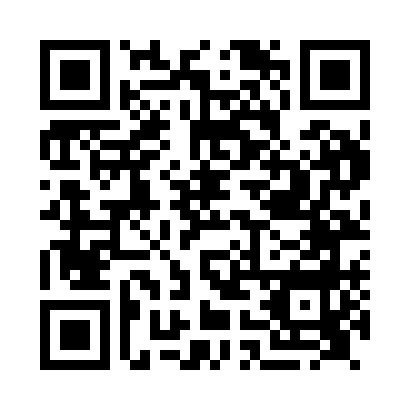 Prayer times for Bracknell, Berkshire, UKWed 1 May 2024 - Fri 31 May 2024High Latitude Method: Angle Based RulePrayer Calculation Method: Islamic Society of North AmericaAsar Calculation Method: HanafiPrayer times provided by https://www.salahtimes.comDateDayFajrSunriseDhuhrAsrMaghribIsha1Wed3:385:341:006:078:2710:232Thu3:355:321:006:088:2810:263Fri3:325:311:006:098:3010:294Sat3:305:291:006:108:3210:315Sun3:275:271:006:118:3310:346Mon3:245:251:006:128:3510:377Tue3:215:241:006:138:3610:408Wed3:185:2212:596:148:3810:439Thu3:155:2012:596:158:3910:4510Fri3:125:1912:596:168:4110:4811Sat3:095:1712:596:178:4310:5112Sun3:085:1512:596:188:4410:5213Mon3:075:1412:596:198:4610:5314Tue3:065:1212:596:208:4710:5315Wed3:055:1112:596:208:4910:5416Thu3:055:0912:596:218:5010:5517Fri3:045:0812:596:228:5210:5618Sat3:035:0712:596:238:5310:5619Sun3:035:051:006:248:5410:5720Mon3:025:041:006:258:5610:5821Tue3:015:031:006:258:5710:5922Wed3:015:011:006:268:5910:5923Thu3:005:001:006:279:0011:0024Fri3:004:591:006:289:0111:0125Sat2:594:581:006:299:0311:0126Sun2:594:571:006:299:0411:0227Mon2:584:561:006:309:0511:0328Tue2:584:551:006:319:0611:0329Wed2:574:541:006:329:0711:0430Thu2:574:531:016:329:0911:0531Fri2:574:521:016:339:1011:05